Sprawozdanie końcowe z realizacji zadania Głosuj świadomie!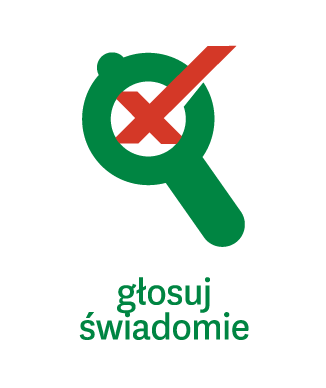 Akcja Masz Głos, Masz Wybór(do 15.12.2014)Nazwa organizacji / grupy: Stowarzyszenie Edukacja PrzyszłościMiejscowość i województwo: Złotoryja, dolnośląskieZespół: ile osób wzięło udział w realizacji zadania w Waszej gminie?  4Informacje o kandydatach. Jakie informacje na temat kandydatów zbieraliście? Czy opracowaliście listę pytań do kandydatów? Z jakich źródeł korzystaliście przygotowując pytania? (np. dokumenty strategiczne gminy, ankieta z mieszkańcami, rozmowy ze znajomymi, dane statystyczne o gminie, itd.) Czy zbieraliście inne informacje nt. kandydatów? Jakie? (np. materiały wyborcze, wypowiedzi w mediach, zdjęcie) Działania rozpoczęliśmy od przeglądu dokumentów strategicznych miasta i powiatu. Na ich podstawie określiliśmy najważniejsze problemy nurtujące mieszkańców. W sondzie internetowej poprosiliśmy mieszkańców aby zabrali głos w tej sprawie. Wypowiedziało się 83 respondentów (http://moje-ankiety.pl/ankieta-wyniki/id-67077.html)Prowadziliśmy szeroką akcję informacyjną dotyczącą wyborów , między innymi promowaliśmy poradnik kandydata opracowany w ramach akcji  "Masz głos, masz wybór". Tekst (http://zlotoryjanie.pl/artykuly/poradnik-dla-kandydatkikandydata/) z odnośnikiem do poradnika przeczytało 1586 internautów.Opracowaliśmy listę pytań dla kandydatów do Rady Miejskiej i Powiatu.  Opublikowaliśmy je na stronie a odpowiedzi zbieraliśmy przez formularze wysyłane na email kandydata lub wysłane na emaila. Sposób informowania o kandydatach. W jaki sposób udostępnialiście mieszkańcom Waszej gminy informacje o kandydatach? (np. strona internetowa, spotkanie, debata z kandydatami) Informacje o kandydatach upublicznialiśmy głównie za pomocą naszej strony internetowej zlotoryjanie.pl oraz fanpaga na facebooku Kontakt z kandydatami. Z iloma mniej-więcej kandydatami i komitetami udało Wam się skontaktować? W jaki sposób się kontaktowaliście? Ile osób odpowiedziało na Wasze pytania/zaproszenia.Bardzo dobrze współpracował jeden z komitetów. Wszyscy kandydaci udzielili odpowiedzi na pytania. Inny komitet wysłał tylko zdjęcia kandydatów. Poza tym pojedyncze osoby z różnych komitetów wysyłały materiały wyborcze lub odpowiadały na pytania. Kontakt z mieszkańcami. Jak zaangażowaliście mieszkańców w zadanie? Czy brali udział w opracowaniu pytań, kontakcie z kandydatami i innych pracach? W jaki sposób i z jakim skutkiem próbowaliście ich do tego zachęcić?Mieszkańców próbowaliśmy angażować głównie poprzez stronę zlotoryjanie.pl  i media społecznościowe.  Publikowaliśmy teksty zachęcające do aktywnego udziału w wyborach, zachęcaliśmy do dyskusji. W jaki sposób przekazywaliście mieszkańcom informacje na temat wyborów i kandydatów?Poprzez stronę zlotoryjanie.plIlu mniej-więcej mieszkańców gminy skorzystało z rozpowszechnianych przez Was informacji? (liczba uczestników debat, liczba odwiedzin na stronach, w serwisach społecznościowych, itp.).W sumie odpowiedziało na nasze pytania 21 kandydatów. Odpowiedzi publikowaliśmy na http://zlotoryjanie.pl/decydenci/  jak również na http://zlotoryja.mamprawowiedziec.pl/.  Kandydaci częściej przesyłali swoje zdjęcia lub banery , które publikowaliśmy w ich zakładkach.  W czasie wyborów oglądalność  zlotoryjanie.pl  wzrosła z 200 unikalnych wizyt dziennie do 700 a czasami nawet do 3000. W tym czasie  na fanpagu z 800 polubień doszliśmy do 1500. W profilu kandydata na burmistrza (wybranego) toczyła się dyskusja na temat programu kandydata z czynnym jego udziałem (156 komentarzy)Inne działania. Czy podejmowaliście inne działania związane ze świadomym głosowaniem lub prowadziliście kampanię profrekwencyjną? Opiszcie je krótko.Uczestniczyliśmy w spotkaniach organizowanych przez kandydatów . Niestety spotkania z mieszkańcami organizował tylko jeden komitet. Pozostałe oparły się na plakatach i ulotkach. Zachęcaliśmy mieszkańców do udziału w wyborach publikując różne teksty Sukcesy. Napiszcie w jednym zdaniu co było Waszym największym sukcesem w zadaniu.Po wyborach bardzo zwiększyła się ilość interakcji użytkowników zlotoryjanie.pl . Pojawia się wiele komentarzy. Ludzie interesują się tym jak działają ich wybrańcy. Trudności. Napiszcie w jednym zdaniu co w realizacji zadania sprawiło Wam największą trudność.Wielu kandydatów nie chciało odpowiadać na pytania. Do innych nie mieliśmy kontaktu. Komitety wyborcze nie chciały przekazywać telefonów czy maili. Linki. Jeśli np. publikowaliście jakieś teksty w internecie, prowadziliście w ramach zadania stronę, przygotowaliście podsumowanie lub macie galerię zdjęć – podajcie linki do tych stron. http://zlotoryjanie.pl/artykuly/?tag=wybory-2014Inne informacje, które chcielibyście dołączyć do sprawozdania.…